This a brief guide to how install the Minerva Software. Follow these procedures by the given order to the end.1. First of all you need to enter the website: www.dolly-soft.comPress download  SetupThere is some setup file you need to download:Minerva  2018 FULL SETUPYou need to turn off the windows firewall in the control panel, and in the user accounts change the user account control settings to never notify.When you are done You need to install Minerva  2018 FULL SETUP.exe, it’s a default setup procedure as shown in the pictures below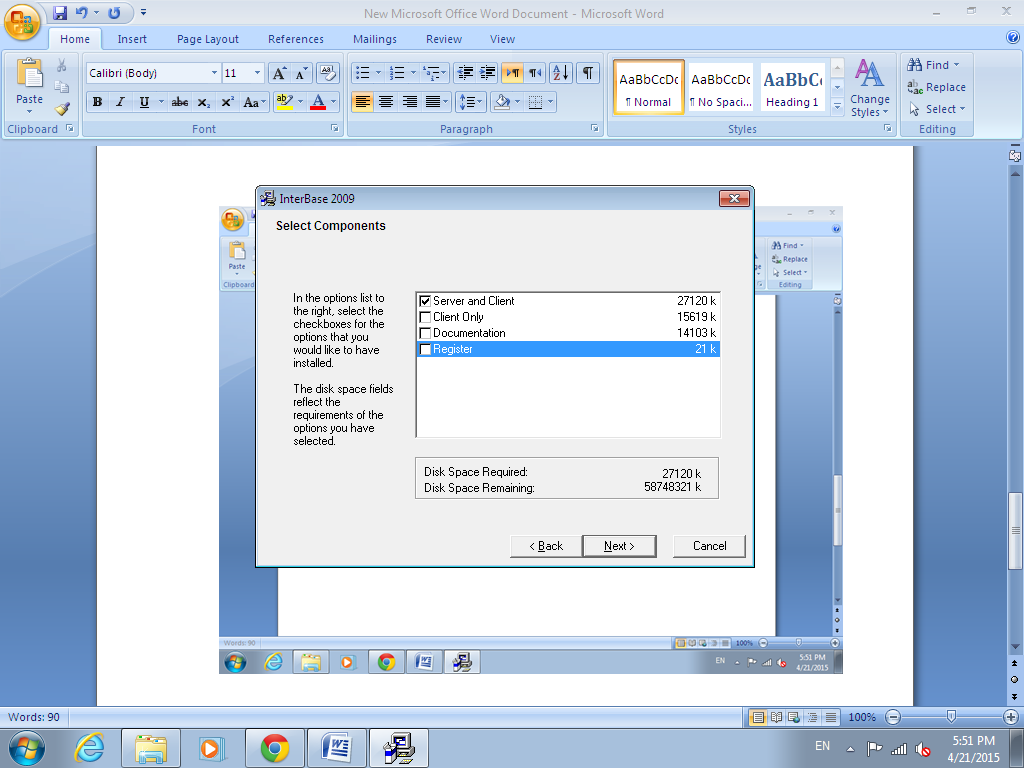 For more users FOR INTEGRBASE Contact embarcadero.com .After  the installation is Done, Restart the pc.3. Launch the program, choose the data to open, by default the data is named, minervan.dol, password=111.For further questions contact the office and thank you. 